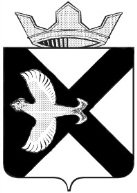 А Д М И Н И С Т Р А Ц И Я МУНИЦИПАЛЬНОГО ОБРАЗОВАНИЯ ПОСЕЛОК БОРОВСКИЙПОСТАНОВЛЕНИЕ04 апреля_ 2012г.						                       №64п. БоровскийТюменского муниципального районаВ соответствии с пунктом 5 статьи 264.2 Бюджетного кодекса Российской Федерации, Федеральным законом от 06.10.2003 N 131-ФЗ "Об общих принципах организации местного самоуправления в Российской Федерации", Положением о бюджетном процессе в муниципальном образовании поселок Боровский, утвержденным решением Боровской поселковой Думы от 06.05.2010г. №38, руководствуясь Уставом муниципального образования:1. Утвердить отчет об исполнении бюджета муниципального образования поселок Боровский  за 1 квартал 2012 года по доходам в сумме 10810,62 тыс. руб., по расходам в сумме 12413,845 тыс. руб. и со следующими показателями:-по доходам бюджета по кодам классификации доходов бюджета согласно приложению 1 к настоящему постановлению;-по расходам бюджета по разделам и подразделам классификации расходов бюджета  согласно приложению 2  к настоящему постановлению;-по источникам финансирования дефицита бюджета по кодам классификации источников финансирования дефицита бюджета согласно приложению 3  к настоящему постановлению.2. Направить отчет об исполнении бюджета за I квартал 2012 года в течение 30 дней со дня окончания отчетного периода в Боровскую поселковую Думу.3. Опубликовать постановление и сведения о численности муниципальных служащих органов местного самоуправления, работников муниципальных учреждений с указанием фактических затрат на их денежное содержание в газете «Боровские вести».4. Контроль за исполнением  постановления оставляю за собой.Глава администрации                                                                   С.В.СычеваПриложение №3ИСПОЛНЕНИЕ  БЮДЖЕТА МУНИЦИПАЛЬНОГО ОБРАЗОВАНИЯ ПОСЕЛОК БОРОВСКИЙ ПО ДОХОДАМ НА 01.04.2012 ГОДАИСПОЛНЕНИЕ  БЮДЖЕТА МУНИЦИПАЛЬНОГО ОБРАЗОВАНИЯ ПОСЕЛОК БОРОВСКИЙ ПО ДОХОДАМ НА 01.04.2012 ГОДАИСПОЛНЕНИЕ  БЮДЖЕТА МУНИЦИПАЛЬНОГО ОБРАЗОВАНИЯ ПОСЕЛОК БОРОВСКИЙ ПО ДОХОДАМ НА 01.04.2012 ГОДАИСПОЛНЕНИЕ  БЮДЖЕТА МУНИЦИПАЛЬНОГО ОБРАЗОВАНИЯ ПОСЕЛОК БОРОВСКИЙ ПО ДОХОДАМ НА 01.04.2012 ГОДАИСПОЛНЕНИЕ  БЮДЖЕТА МУНИЦИПАЛЬНОГО ОБРАЗОВАНИЯ ПОСЕЛОК БОРОВСКИЙ ПО ДОХОДАМ НА 01.04.2012 ГОДАИСПОЛНЕНИЕ  БЮДЖЕТА МУНИЦИПАЛЬНОГО ОБРАЗОВАНИЯ ПОСЕЛОК БОРОВСКИЙ ПО ДОХОДАМ НА 01.04.2012 ГОДАИСПОЛНЕНИЕ  БЮДЖЕТА МУНИЦИПАЛЬНОГО ОБРАЗОВАНИЯ ПОСЕЛОК БОРОВСКИЙ ПО ДОХОДАМ НА 01.04.2012 ГОДА Код бюджетной классификацииНаименованиеУточненный план годУточненный план 1 кварталаИсполнено 01.04.2012% исполнения квартал% исполнения год000 1 00 00000 00 0000 000 Д О Х О Д Ы38103,406827,007379,61108,0919,37000 1 01 00000 00 0000 000НАЛОГИ НА ПРИБЫЛЬ, ДОХОДЫ13873,502900,002773,0095,6219,99182 1 01 02000 01 0000 110Налог на доходы физических лиц13873,502900,002773,0095,6219,99000 1 05 0000000 0000 000НАЛОГИ НА СОВОКУПНЫЙ ДОХОД3,20,000,000,00182 1 05 0300001 0000 110Единый сельскохозяйственный налог3,20,072,19000 1 06 00000 00 0000 000НАЛОГИ НА ИМУЩЕСТВО15703,42010,001255,6062,478,00182 1 06 01000 00 0000 000 Налог на имущество физических лиц1010,910,0018,20182,001,80182 1 06 06000 00 0000 000Земельный налог14692,502000,001237,4061,878,42182 1 06 06013 10 0000 110Земельный налог, взимаемый по ставкам, установленным в соответствии с подпунктом 1 пункта 1 статьи 394 Налогового кодекса Российской Федерации и применяемым к объектам налогообложения, расположенным в границах поселений3000500,00202,8040,566,76182 1 06 06023 10 0000 110Земельный налог, взимаемый по ставкам, установленным в соответствии с подпунктом 2 пункта 1 статьи 394 Налогового кодекса Российской Федерации и применяемым к объектам налогообложения, расположенным в границах поселений11692,51500,001034,6068,978,85000 1 11 00000 00 0000 000ДОХОДЫ ОТ ИСПОЛЬЗОВАНИЯ ИМУЩЕСТВА, НАХОДЯЩЕГОСЯ В ГОСУДАРСТВЕННОЙ И МУНИЦИПАЛЬНОЙ СОБСТВЕННОСТИ5252,301100,001694,20154,0232,26102 1 11 05010 00 0000 120Доходы, получаемые в виде арендной платы за земельные участки, государственная собственность на которые не разграничена и которые расположены в границах поселений, а также средства от продажи права на заключение договоров аренды указанных земельных участков2739,30600,001179,80196,6343,07066 1 11 05035 10 0000 120Доходы от сдачи в аренду имущества, находящегося в оперативном управлении органов управления поселений и созданных ими учреждений (за исключением имущества муниципальных автономных учреждений)2513,00500,00514,40102,8820,47000 1 14 00000 00 0000 000ДОХОДЫ ОТ ПРОДАЖИ МАТЕРИАЛЬНЫХ И НЕМАТЕРИАЛЬНЫХ АКТИВОВ3271,00817,001632,70199,8449,91066 1 14 02053 10 0000 410Доходы от реализации иного имущества, находящегося в собственности поселений (за исключением имущества муниципальных бюджетных и автономных учреждений, а также имущества муниципальных унитарных предприятий, в том числе казенных), в части реализации основных средств по указанному имуществу3071,00767,00768,30100,1725,02102 1 14 06013 10 0000 430Доходы от продажи земельных участков, государственная собственность на которые не разграничена и которые расположены в границах поселений200,0050,00864,401728,80432,20066 1 13 01995 10 0000 130Прочие доходы от оказания платных услуг24,04000 2 00 00000 00 0000 000БЕЗВОЗМЕЗДНЫЕ ПОСТУПЛЕНИЯ28768,6716154,903431,0021,2411,93000 2 02 01000 00 0000 000Дотации бюджетам субъектов Российской Федерации и муниципальных образований380,0095,0095,00100,0025,00000 2 02 03000 00 0000 000Субвенции бюджетам субъектов Российской Федерации и муниципальных образований 1505,00376,00376,00100,0024,98000 2 02 04000 00 0000 000Иные межбюджетные трансферты 26883,66815683,902960,0018,8711,01000 8 50 00000 00 0000 000ИТОГО ДОХОДОВ66872,06822981,9010810,6147,0416,17Приложение №2Приложение №2ИСПОЛНЕНИЕ  БЮДЖЕТА МУНИЦИПАЛЬНОГО ОБРАЗОВАНИЯ ПОСЕЛОК БОРОВСКИЙ ПО РАСХОДАМ НА 01.04.2012 ГОДАИСПОЛНЕНИЕ  БЮДЖЕТА МУНИЦИПАЛЬНОГО ОБРАЗОВАНИЯ ПОСЕЛОК БОРОВСКИЙ ПО РАСХОДАМ НА 01.04.2012 ГОДАИСПОЛНЕНИЕ  БЮДЖЕТА МУНИЦИПАЛЬНОГО ОБРАЗОВАНИЯ ПОСЕЛОК БОРОВСКИЙ ПО РАСХОДАМ НА 01.04.2012 ГОДАИСПОЛНЕНИЕ  БЮДЖЕТА МУНИЦИПАЛЬНОГО ОБРАЗОВАНИЯ ПОСЕЛОК БОРОВСКИЙ ПО РАСХОДАМ НА 01.04.2012 ГОДАИСПОЛНЕНИЕ  БЮДЖЕТА МУНИЦИПАЛЬНОГО ОБРАЗОВАНИЯ ПОСЕЛОК БОРОВСКИЙ ПО РАСХОДАМ НА 01.04.2012 ГОДАИСПОЛНЕНИЕ  БЮДЖЕТА МУНИЦИПАЛЬНОГО ОБРАЗОВАНИЯ ПОСЕЛОК БОРОВСКИЙ ПО РАСХОДАМ НА 01.04.2012 ГОДАИСПОЛНЕНИЕ  БЮДЖЕТА МУНИЦИПАЛЬНОГО ОБРАЗОВАНИЯ ПОСЕЛОК БОРОВСКИЙ ПО РАСХОДАМ НА 01.04.2012 ГОДАИСПОЛНЕНИЕ  БЮДЖЕТА МУНИЦИПАЛЬНОГО ОБРАЗОВАНИЯ ПОСЕЛОК БОРОВСКИЙ ПО РАСХОДАМ НА 01.04.2012 ГОДАИСПОЛНЕНИЕ  БЮДЖЕТА МУНИЦИПАЛЬНОГО ОБРАЗОВАНИЯ ПОСЕЛОК БОРОВСКИЙ ПО РАСХОДАМ НА 01.04.2012 ГОДАРАСХОДЫРзПрПрУточненный план годПлан 1 квартал Исполнено 1 квартал% исполнения к 1 кварталу% исполнения к годуОбщегосударственные вопросы01000012098,0003747,0002479,33666,1720,49Функционирование Правительства Российской Федерации, высших органов исполнительной власти субъектов Российской Федерации, местных администраций01040410128,0002616,0002124,82581,2220,98Другие общегосударственные вопросы0113131970,0001131,000354,51131,3418,00Национальная оборона0200001505,000376,000215,23057,2414,30Мобилизационная  и вневойсковая подготовка0203031505,000376,000215,23057,2414,30Национальная безопасность и правоохранительная деятельность030000967,000137,00039,26628,664,06Защита населения и территории от чрезвычайных ситуаций природного и техногенного характера, гражданская оборона     03090940,00010,0000,000,00Обеспечение пожарной безопасности031010620,00055,0000,000,00Другие вопросы в области национальной безопасности и правоохранительной деятельности031414307,00072,00039,26654,5412,79Национальная экономика040000100,000100,0000,0000,000,00Другие вопросы в области национальной экономики041212100,000100,0000,000,00Жилищно-коммунальное хозяйство05000072143,66813554,9001319,0939,731,83Жилищное хозяйство 05010112099,6683629,9000,000,00Благоустройство05030360044,0009925,0001319,09313,292,20Образование07000062,0000,0000,0000,00Молодежная политика и оздоровление детей07070762,0000,00Культура и кинематография08000016271,4006691,0006691,000100,0041,12Культура08010116271,4006691,0006691,000100,0041,12Социальная политика100000294,000171,000169,91999,3757,80Пенсионное обеспечение100101194,00071,00070,00098,5936,08Социальное обеспечение100303100,000100,00099,91999,9299,92Физическая культура и спорт    1100005498,0001500,0001500,000100,0027,28Массовый спорт        1102025498,0001500,0001500,000100,0027,28Межбюджетные трансферты бюджетам субъектов Российской Федерации и муниципальных образований 1400002874,0000,0000,0000,00Прочие межбюджетные трансферты бюджетам субъектов Российской Федерации и муниципальных образований общего характера1403032874,0000,00ИТОГО РАСХОДОВ111813,06826276,90012413,84447,2411,10ИСПОЛНЕНИЕ БЮДЖЕТА   ИСПОЛНЕНИЕ БЮДЖЕТА   ИСПОЛНЕНИЕ БЮДЖЕТА   ИСПОЛНЕНИЕ БЮДЖЕТА   ИСПОЛНЕНИЕ БЮДЖЕТА   ПО ИСТОЧНИКАМ ФИНАНСИРОВАНИЯ ДЕФИЦИТА БЮДЖЕТАПО ИСТОЧНИКАМ ФИНАНСИРОВАНИЯ ДЕФИЦИТА БЮДЖЕТАПО ИСТОЧНИКАМ ФИНАНСИРОВАНИЯ ДЕФИЦИТА БЮДЖЕТАПО ИСТОЧНИКАМ ФИНАНСИРОВАНИЯ ДЕФИЦИТА БЮДЖЕТАМУНИЦИПАЛЬНОГО ОБРАЗОВАНИЯ ПОСЕЛОК БОРОВСКИЙ НА 01.04.2012 Г.МУНИЦИПАЛЬНОГО ОБРАЗОВАНИЯ ПОСЕЛОК БОРОВСКИЙ НА 01.04.2012 Г.МУНИЦИПАЛЬНОГО ОБРАЗОВАНИЯ ПОСЕЛОК БОРОВСКИЙ НА 01.04.2012 Г.МУНИЦИПАЛЬНОГО ОБРАЗОВАНИЯ ПОСЕЛОК БОРОВСКИЙ НА 01.04.2012 Г.тыс.руб.Наименование кода ПланИсполненоКод бюджетной классификацииНаименование кода 2012год2012 год066 01 03 00 00 10 0000 810Погашение бюджетных кредитов, полученных от других бюджетов бюджетной системы Российской Федерации в валюте Российской Федерации066 01 05 00 00 10 0000 000Изменение остатков средств на счетах по учету средств бюджета-44941-1603,234066 01 05 02 01 10 0000 510Увеличение прочих остатков денежных  средств бюджетов66872,06810810,61066 01 05 02 01 10 0000 610Уменьшение прочих  остатков денежных средств бюджетов111813,06812413,844ВСЕГО источников внутреннего финансирования 449411603,234